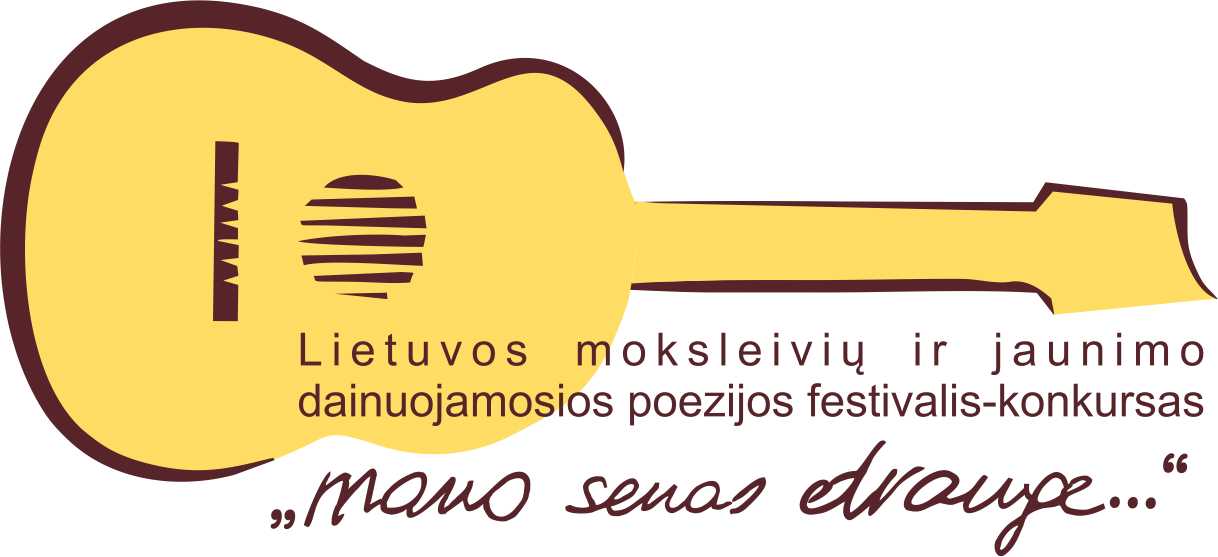 IX Lietuvos moksleivių dainuojamosios poezijos festivalio-konkurso „Mano senas drauge...“, skirto Elenai Mezginaitei atminti, NUOSTATAIPreambulėDevintąjį kartą organizuojamas nacionalinis renginys  –  Lietuvos  moksleivių dainuojamosios poezijos festivalis-konkursas „Mano senas drauge“, skirtas Elenai Mezginaitei atminti, gali pasidžiaugti ne tik dalyvių (apie 80 kūrėjų, 150 atlikėjų), žiūrovų gausa, bet ir užaugusiais jaunaisiais dainuojamosios poezijos atlikėjais, kuriems  šis  festivalis dėl savo tęstinumo tapo vienu iš laiptelių  į didesnes scenas ar televiziją.Žanras – dainuojamoji poezija – labiausiai skatinantis jaunimą dainuoti lietuvių kalba, šviestis, skaityti, ieškoti sau artimos minties, emocijos, suprasti žodžio prasmę, išgirsti poetinės kalbos skambesį. Tai žanras, populiarinantis lietuvių poeziją. Kvietimas dalyvauti projekte pasiekia visas Lietuvos mokyklas.Vienas iš esminių festivalio leitmotyvų  – žinia apie Elenos Mezginaitės kūrybos savitumą, priminimas apie iškiliausią Aukštaitijos regiono poetę, kritikų vertinamą kaip europinio lygio poezijos kūrėją.  E. Mezginaitė tapo įkvėpimo šaltiniu ne vienam dainų autoriui ir atlikėjui. Jos tekstus savo dainoms rinkosi kompozitoriai Laimis Vilkončius, Alvydas Jegelevičius, roko grupė  „Hiperbolė“, dainininkas Kastytis Kerbedis, dainuojantys aktoriai Vladas Bagdonas, Kristina Kazlauskaitė, „Keistuolių teatras“, vienas iš žanro pradininkų Alfredas Kukaitis ir kt.Renginio laikasFestivalio-konkurso etapai:	I.   Paraiškų pateikimas – iki 2021 m. gegužės 10 d.	II. Konkursas – 2021 m. gegužės 14 dieną Panevėžio muzikiniame 	     teatre:  8.30 – garso repeticija (eiliškumas pagal registruotą atvykimo laiką)10.00 – visų dainų autorių ir atlikėjų konkursinis koncertas 		(salėje tik komisija, įgarsintojai ir filmavimo grupė)Visi pasirodymai bus filmuojami.		Atlikėjai po savo programos fotografuojasi prie vardinės festivalio sienelės, pasirašo autorines sutartis.	III. Pagal žiuri įvertinimus sukurtas laureatų koncerto filmas bus transliuojamas „YouTube“ platformoje. Premjeros laikas bus praneštas asmeniškai visiems dalyviams. SVARBUS PAPILDYMAS. Negalintys atvykti į konkursą kartu su paraiška atsiunčia savo pasirodymo įrašą. Jam keliami reikalavimai: aukšta garso ir vaizdo kokybė, atlikėjai turi būti aiškiai matomi stambiu planu, fonograma negalima.Renginio vietaPanevėžys, Muzikinis teatras (Nepriklausomybės aikštė 8, Panevėžys).Dalyvių amžius – iki 19 metų.Pastaba: atsižvelgus į paraiškų skaičių, gali būti sudaromos dalyvių grupės pagal amžių.RepertuarasSolistai ir duetai vienai iš dviejų autorinių dainų,kiti (tercetai, kvartetai ir t.t.) vienai iš dviejų–trijų dainų pasirenka Elenos Mezginaitės tekstą. Šis kūrinys vertinamas atskirai. Jo laikas neribojamas.Atliekama tik autorinė muzika.Programos trukmė – iki 10–12 min.Festivalio-konkurso žiuriNarius kviečia festivalio-konkurso organizatoriai.Žiuri sudėtis paskelbiama prieš konkursinio koncerto pradžią.Žiuri sprendimai yra neginčijami ir neskundžiami.VertinimasIr solistai, ir ansambliai vertinami kaip vienas atlikėjas.Vertinama už:	- tekstų muzikinę interpretaciją;	- kūrinio ir atlikimo įtaigumą;	- atlikimo profesionalumą;	- kūrybos originalumą.ApdovanojimaiVisi dalyviai konkursiniame koncerte apdovanojami Festivalio afišomis su Žiuri pirmininko autografu.Žiuri atrinkti dainų autoriai ir atlikėjai bus Festivalio laureatų koncerto filmo dalyviais.Dainų autoriai bus apdovanoti Elenos Mezginaitės visos kūrybos rinktine „Mano senas drauge...“.I, II ir III vietos skiriamos UŽ ELENOS MEZGINAITĖS POEZIJOS MUZIKINĘ INTERPRETACIJĄ.Taip pat I, II ir III vietos skiriamos UŽ PROFESIONALŲ ATSTOVAVIMĄ DAINUOJAMOSIOS POEZIJOS ŽANRUI. Laureatų koncerto metu Žiuri paskelbia individualias NOMINACIJAS ir nominantus.Vienas iš atlikėjų skelbiamas Festivalio-konkurso DIDŽIOJO PRIZO (GRAND PRIX) laimėtoju. Festivalio laureatų koncerto dalyviai apdovanojami Nominanto, Laureato diplomais, rėmėjų įsteigtais prizais ir dovanomis.Su laureatų koncerto dalyviais (kūrinių autoriais) bus sudaromos autorinės sutartys, todėl reikia turėti asmens dokumentą ir banko sąskaitos numerį.Organizatoriai ir partneriaiPanevėžio apskrities G. Petkevičaitės-Bitės viešoji bibliotekaPanevėžio Vytauto Žemkalnio gimnazija Panevėžio muzikinis teatras